załącznik nr 1do Regulaminu świadczeń dla studentów ASP w Gdańsku, 
Załącznika nr 1 do Zarządzenia nr   22/2022 Rektora ASP w Gdańsku z dnia 2.03.2022REKTOR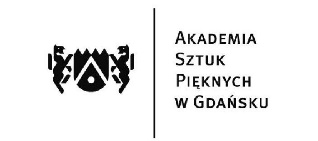 ASP W GDAŃSKUWNIOSEK O POMOC MATERIALNĄ na rok akademicki  2022/2023W ramach pomocy materialnej ubiegam się o następujące świadczenia: Stypendium socjalne Zwiększenie stypendium socjalnego z tytułu zamieszkania w Domu Studenta lub w innym obiekcieZwiększenie stypendium socjalnego z tytułu wychowywania własnego lub przysposobionego dziecka.Wyliczenie średniego miesięcznego dochodu netto na jednego członka rodziny:Miesięczny dochód netto przypadający na jednego członka rodziny wynosi: …………słownie: ………………………….……… PLN …../100W celu udokumentowania wniosku przedstawiam następujące załączniki:UZASADNIENIE WNIOSKU O STYPENDIUM SOCJALNE w zwiększonej wysokości z tytułu: zamieszkania w domu studenckim lub innym obiekcie niż dom studencki (uwzględniając odległość, planowany czas dojazdu, środki transportu), jeżeli codzienny dojazd z miejsca stałego zamieszkania do uczelni uniemożliwiałby lub w znacznym stopniu utrudniałby studiowanie.:………………………………………………………………………………………………………………………………………………………………………………………………………………………………………………………………………………………………………………………………………………………………………………………………………………………………………… wychowywania własnego lub przysposobionego dziecka. Należy dołączyć akt urodzenia dziecka lub dokument potwierdzający przysposobienie.Oświadczenia studentaProwadzę wspólne gospodarstwo domowe z rodzicamiNie prowadzę wspólnego gospodarstwa domowego z żadnym z rodziców, opiekunów prawnych lub faktycznych. Jednocześnie potwierdzam, że:ukończyłem/am 26. rok życia,pozostaję w związku małżeńskim,mam na utrzymaniu dzieci niepełnoletnie, dzieci pobierające naukę do 26 roku życia, a jeżeli 26 rok życia przypada w ostatnim roku studiów, do ich ukończenia, oraz dzieci niepełnosprawne bez względu na wiek,osiągnąłem/am pełnoletność, przebywając w pieczy zastępczej,posiadam stałe źródło dochodów i mój przeciętny miesięczny dochód w poprzednim roku podatkowym oraz w roku bieżącym w miesiącach poprzedzających miesiąc złożenia niniejszego oświadczenia, jest wyższy lub równy 1,15 sumy kwot określonych w art. 5 ust.1 i art. 6 ust. 2 pkt 3 ustawy z dnia 28 listopada 2003 r. o świadczeniach rodzinnych tj. 930,35 złZgodnie z art. 93 ust. 1 ustawy z dnia 20 lipca 2018 r. Prawo o szkolnictwie wyższym i nauce student kształcący się równocześnie na kilku kierunkach studiów może otrzymywać świadczenia, o których mowa w art. 86 ust. 1 pkt 1–4 i art. 359 ust. 1, tylko na jednym, wskazanym przez niego kierunku.Zgodnie z art. 93 ust. 2 ustawy z dnia 20 lipca 2018 r. Prawo o szkolnictwie wyższym i nauce świadczenia, o których mowa w art. 86 ust. 1 pkt 1–4 i art. 359 ust. 1:przysługują na studiach pierwszego stopnia, studiach drugiego stopnia i jednolitych studiach magisterskich, jednak nie dłużej niż przez okres 12 semestrów;nie przysługują studentowi posiadającemu tytuł zawodowy: magistra, magistra inżyniera albo równorzędny, licencjata, inżyniera albo równorzędny, jeżeli ponownie podejmuje studia pierwszego stopnia. Przepis ten stosuje się również do osób posiadających tytuły zawodowe uzyskane za granicąOkres 12 semestrów określa łączny okres, w którym studentowi przysługuje możliwość ubiegania się o świadczenia dla studentów w ramach studiów – niezależnie od ich rodzaju i długości trwania. Okres 12 semestrów przysługiwania świadczeń rozpoczyna się w momencie podjęcia studiów i nabycia praw studenta po raz pierwszy (na pierwszym kierunku studiów), co następuje z chwilą złożenia ślubowania.W ramach tego okresu świadczenia przysługują na studiach:pierwszego stopnia – nie dłużej niż przez 9 semestrów;drugiego stopnia – nie dłużej niż przez 7 semestrów;jednolitych magisterskich - nie dłużej niż przez 12 semestrów.Do okresu przysługiwania świadczeń wlicza się wszystkie rozpoczęte przez studenta semestry na studiach, w tym także semestry przypadające w okresie korzystania z urlopów od zajęć Do okresu 12 semestrów przysługiwania świadczeń wliczane są także okresy studiowania sprzed wejścia w życie Ustawy.Ponadto oświadczam, że:zapoznałem/am się z obowiązującym Regulaminem świadczeń dla studentów Akademii Sztuk Pięknych w Gdańsku, zwanym dalej „Regulaminem”.jestem świadomy(-a) odpowiedzialności dyscyplinarnej, cywilnej i karnej (aż do wydalenia z uczelni włącznie) i konieczności zwrotu nieprawnie pobranej pomocy materialnej oświadczam, że wszystkie podane we wniosku i w załącznikach dane są zgodne ze stanem faktycznym.Zostałem/am poinformowany/a, że: dane osobowe przetwarzane będą w celu rozpatrzenia wniosku o przyznanie świadczenia pomocy materialnej zgodnie z: ustawą z dnia 20 lipca 2018 r. Prawo o szkolnictwie wyższym i nauce, Regulaminem, Ustawą z dnia 29.08.1997 roku o Ochronie Danych Osobowych; t.j. z dnia 10.05.2018 r.podanie danych jest dobrowolne, jednak niezbędne do realizacji celu, do jakiego zostały zebrane i może skutkować brakiem możliwości rozpoznania wniosku.Wyrażam zgodę na przesłanie decyzji administracyjnej oraz wezwania do uzupełnienia wniosku w sprawie stypendium, w formie dokumentu elektronicznego, która będzie widoczna w komunikatorze w systemie Akademus, po zalogowaniu się na indywidualne konto studenta. Jednocześnie zobowiązuję się do regularnego logowania na Indywidualne konto studenta w systemie Akademus, nie rzadziej niż 1 raz na 7 dni.Zobowiązuję się niezwłocznie powiadomić Dział Kształcenia o zachodzących trwałych zmianach w mojej sytuacji rodzinnej i materialnej mającej wpływ na prawo do stypendium pod rygorem utraty świadczenia (w tym dotyczącej utraty i uzyskania dochodu przez członków rodziny)………………………., dnia ……………………….	…………………………………(miejscowość)									(podpis studenta)Wypełnia pracownik Działu Kształcenia (DK) 1. Potwierdzam złożenie kompletnego wniosku:	 	2. Potwierdzam złożenie niekompletnego wniosku: - brakujące dokumenty:……………………………………………………………………………………………………………………………….…………………………………………………………………………………………………………………………………………….…………………………………………………………………………………………………………………………………………….…………………………………………………………………………………………………………………………………………….…………………………………………………………………………………………………………………………………………….…………………………………………………………………………………………………………………………………………….……………………………………………………………………………………………………………………………….…………………………………………………………………………………Poinformowano ustnie w dniu:……………Termin uzupełnienia do dnia: ……………..	 	 ……………………………… Data złożenia wniosku, Pieczęć i podpis pracownika przyjmującego wniosekwypełnia pracownik Działu Kształcenia :	*Niewłaściwe skreślićNazwisko i imię: …………Tryb studiów:  …………Studia I/II stopnia, j.mgr/doktoranckieNr albumu: …………Kierunek: …Rok: …………Numer telefonu: …………Adres e-mail: …………Numer konta bankowego …………Numer konta bankowego …………Lp.Imię i nazwiskoData urodzeniaStopień pokrewieństwaMiejsce pracy lub nauki /inne źródła utrzymania/Dochód netto na miesiąc1.……………………Student/doktorant…………2.3.Lp.na dzień złożenia wniosku:ilość1.Zaświadczenia  z Urzędu Skarbowego o wysokości dochodów uzyskanych w ubiegłym roku kalendarzowym (2021) przez członków rodziny uzyskujących dochody podlegające opodatkowaniu podatkiem dochodowym od osób fizycznych (obowiązkowo dla wszystkich pełnoletnich członków rodziny)   2.Oświadczenia członków rodziny o dochodach niepodlegających opodatkowaniu  (obowiązkowo dla wszystkich pełnoletnich członków rodziny)   3.Zaświadczenie z urzędu skarbowego bądź oświadczenie członków rodziny o dochodach z prowadzonej działalności gospodarczej (zryczałtowany podatek dochodowy) - (obowiązkowo dla wszystkich pełnoletnich członków rodziny)   4.Zaświadczenie z ZUS/ o wysokości zapłaconych składek na ubezpieczenie zdrowotne5.Zaświadczenie z gminy/ /nakaz płatniczy o wielkości gospodarstwa rolnego wyrażonej w ha przeliczeniowych ogólnej powierzchni6.Umowę dzierżawy  gospodarstwa rolnego7.Umowę o wniesieniu wkładów gruntowych do użytkowania przez rolniczą spółdzielnię produkcyjną8.Odpis podlegający wykonaniu orzeczenia sądu zasądzającego alimenty/odpis protokołu posiedzenia zawierający treść ugody sądowej/ odpis zatwierdzonej przez sąd ugody przed mediatorem9.Odpis prawomocnego wyroku sądu oddalającego powództwo o ustalenie alimentów10.Orzeczenie sądu zobowiązującego jednego z rodziców do ponoszenia całkowitych kosztów utrzymania dziecka11.Odpis prawomocnego wyroku sądu rodzinnego stwierdzającego przysposobienie/zaświadczenie sądu rodzinnego/zaświadczenie z ośrodka adopcyjno-opiekuńczego o prowadzonym postępowaniu w sprawie przysposobienia dziecka12.Orzeczenie sądu o powołaniu opiekuna prawnego dziecka13.Odpis zupełny aktu urodzenia dziecka – w przypadku gdy ojciec jest nieznany14.Przekazy, przelewy pieniężne dokumentujące wysokość zapłaconych alimentów, jeżeli członkowie rodziny są zobowiązani wyrokiem sądu/ugodą sądową/ ugodą zawartą przed mediatorem  do ich płacenia na rzecz osoby spoza rodziny 15.Dokument określający datę, wysokość utraconego dochodu przez członka rodziny, w roku kalendarzowym poprzedzającym rok złożenia wniosku lub po tym roku 16.Dokument określający wysokość dochodu uzyskanego przez członka rodziny oraz liczbę miesięcy, w których dochód był osiągany- w przypadku uzyskania dochodu w roku kalendarzowym poprzedzającym  złożenie wniosku o stypendium jeżeli dochód jest uzyskiwany w dniu ustalania prawa do stypendium17.Dokument określający wysokość dochodu uzyskanego przez członka rodziny z miesiąca następującego po miesiącu, w którym dochód został osiągnięty  – w przypadku uzyskania dochodu po roku kalendarzowym tj. uzyskania  dochodu w roku składania wniosku, jeżeli dochód ten jest uzyskiwany w dniu ustalania prawa do stypendium 18.Zaświadczenie z Urzędu Pracy 19.Dokumenty poświadczające prawo do ubiegania się o stypendium socjalne w zwiększonej wysokości20.Zaświadczenie z Ośrodka Pomocy Społecznej o sytuacji dochodowej i majątkowej studenta oraz jego rodziny – obowiązkowo składa student, którego miesięczny dochód na osobę w rodzinie nie przekracza kwoty 528 zł21.Zaświadczenia o uczęszczaniu rodzeństwa   do szkoły/szkoły wyższej22.Aktualne orzeczenie o niepełnosprawności23.Inne dokumenty mające wpływ na ustalenie dochodu (proszę wymienić jakie)24.25.26.26.27.PO PRZELICZENIU DOCHODU WNIOSEK KWALIFIKUJE SIĘ DO PRZYZNANIA STYPENDIUM SOCJALNEGO/W ZWIĘKSZONEJ WYSOKOŚCI  TAK / NIE DATA ROZPATRZENIA WNIOSKUPODPISPRACOWNIKA DKW WYSOKOŚCI: ……………………………… zł.